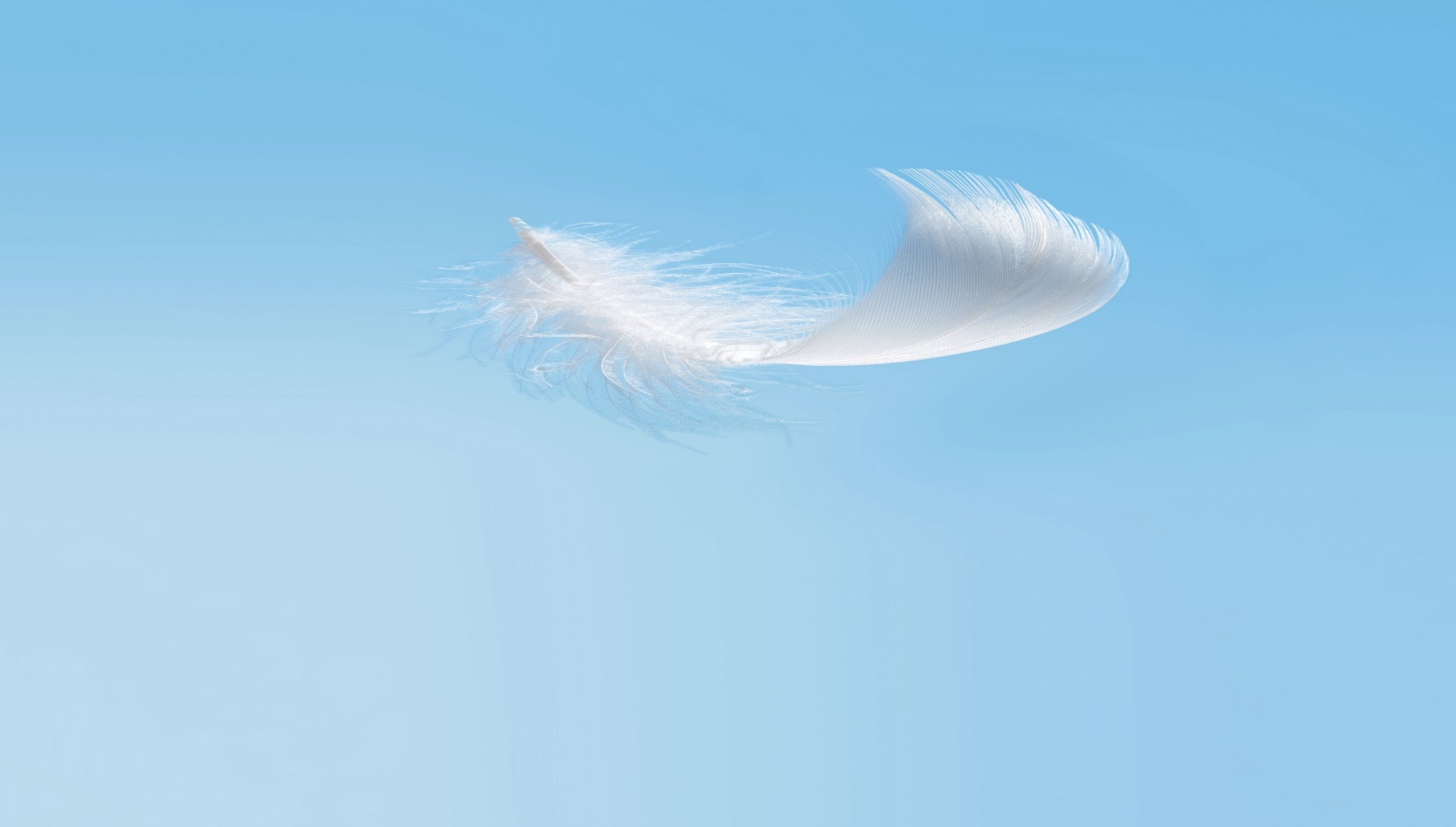 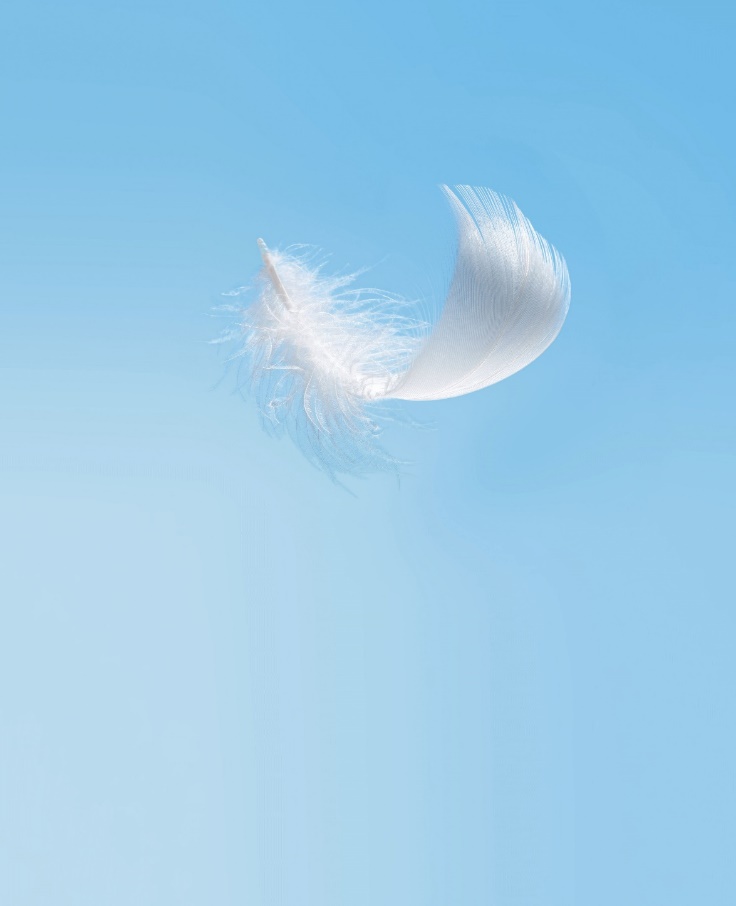 Wohnen Sie, auf Ihre Lebenssituation angepasst, „sicher“ in Ihrem Hause? Nehmen Sie sich Zeit und füllen den Fragenbogen aus. Sollten Sie mehr als 10 Fragen mit „Nein“ beantworten, könnten Änderungen Ihrer Wohnsituation ratsam sein.Weitere Informationen können Sie bei der Wohnberatung der Caritas Biberach-Saulgau, Kolpingstraße 43, 88400 Biberach, Telefon: 07351 8095-190 oder per Email: hia@caritas-biberach-saulgau.de erhalten. Im Internet finden Sie uns unter: www.basisversorgung-biberach.de/wohnberatungHaben Sie Fragen zum Thema Wohnen im Alter oder bei Behinderung, sprechen Sie uns an.AllgemeinesAllgemeinesAllgemeinesJaNeinHat Ihre Wohnung für Sie die richtige Größe?Sind die Lichtschalter für die einzelnen Räume jeweils neben der Tür angebracht?Haben Sie die Möglichkeit, im Notfall schnell Hilfe zu rufen?Können  Sie Ihre Fenster bequem öffnen und schließen?Haben Sie in allen Räumen ausreichend Licht?Sind die Räume frei von Stolperfallen und Hindernissen, die den Durchgang erschweren?Kommen Sie ohne Schwierigkeiten in den Keller und zu den Mülltonnen?Der HauseingangIst der Zugang zu Ihrem Wohnhaus trittsicher und frei von Stolperfallen und ohne Schwierigkeiten zu erreichen?Lässt sich die Haustüre leicht öffnen und schließen?Ist der Hauseingang überdacht?Falls Treppen vorhanden sind, sind beidseitige Handläufe vorhanden?Sind Klingelschilder, Hausnummern und Eingangstür ausreichend beleuchtet und in der richtigen Höhe angebracht?Ist der Zugang zum Haus mit Einbruch der Dunkelheit ausreichend beleuchtet?Hausflur und TreppenhausHausflur und TreppenhausHausflur und TreppenhausHaben Sie im Hausflur genügend Platz, um z.B. eine Gehhilfe abzustellen?Ist der Bodenbelag im Flur und auf den Treppen trittsicher?Bietet Ihnen das Treppengeländer genügend Halt und Sicherheit?Sind der Flur und die Treppen hell genug beleuchtet?Der WohnungsflurDer WohnungsflurDer WohnungsflurIst Ihre Wohnungstür schwellenfrei zu erreichen?Gibt es eine bedienungsfreundliche Gegensprechanlage?Ist die Tür zusätzlich gesichert?Ist der Flur frei von Stolperfallen?Haben Sie ausreichend Platz um Mantel und Schuhe an- oder auszuziehen?Das WohnzimmerDas WohnzimmerDas WohnzimmerKönnen Sie sich bewegen, ohne auf Stolperfallen oder Möbelkanten achten zu müssen?Können Sie bequem und sicher Platz nehmen und wieder aufstehen?Haben Sie genug Licht zum Lesen?Die KücheDie KücheDie KücheIst die Küche frei von Stolperfallen oder störenden Möbelkanten?Haben die Arbeitsflächen die richtige Höhe für Sie?Reicht die Beleuchtung über den Arbeitsflächen?Besteht die Möglichkeit im Sitzen zu arbeiten?Sind die Wege zwischen den einzelnen Schränken, Arbeitsflächen und Geräten für Sie sinnvoll?Können Sie alle Schränke gut erreichen?Bad und WCBad und WCBad und WCKommen Sie ohne Schwierigkeiten ins Bad?Geht die Badezimmertüre nach außen auf?Ist der Fußboden rutschfest, auch wenn er feucht ist?Können Sie ihre Wanne und/oder Dusche sicher und bequem benutzen?Können Sie Wannen-/Duscharmatur gut benutzen?Sind für einen sicheren Ein- und Ausstieg Haltegriffe vorhanden sowohl in der Badewanne, als auch in der Dusche?Liegt in der Wanne oder Dusche eine rutschfeste Matte?Hat das Waschbecken die richtige Höhe?Hängt der Spiegel in der richtigen Höhe?Können Sie die Toilette sicher und bequem benutzen?Das SchlafzimmerDas SchlafzimmerDas SchlafzimmerKönnen Sie die Schränke, Fächer und Schubladen bequem erreichen?Können Sie bequem von Ihrem Bett aufstehen?Ist neben dem Bett Platz für Telefon und/oder Notruf?Ist die Beleuchtung auch vom Bett aus zu bedienen?Balkon und TerrasseBalkon und TerrasseBalkon und TerrasseSind Balkon und Terrasse bequem und sicher zu erreichen?Ist der Übergang nach draußen schwellenfrei?Ist das Balkongeländer grifffest und sicher?Der KellerDer KellerDer KellerIst in allen Bereichen ausreichend Licht?Ist der Boden im Durchgangsbereich frei von Gegenständen, über die Sie stolpern könnten?Hat die Treppe einen durchgehenden und griffsicheren Handlauf?